 1.	Check service information for cautions regarding high-voltage circuits used in hybrid electric vehicles.	______________________________________________________________________________ 2.	Check all that apply regarding the traction motor:		_____ Induction motor			_____ DC brushless motor design		_____ Permanent magnet rotor		_____ AC synchronous motor design 3.	Rated power (kW) ratings _________________ __________________. 4. 	Check service information for the cooling methods and components used to cool the traction motor(s) (check all that apply):			_____ Air cooled			_____ Liquid cooled			_____ Separate electric water pump			_____ Other (describe) _______________________________________________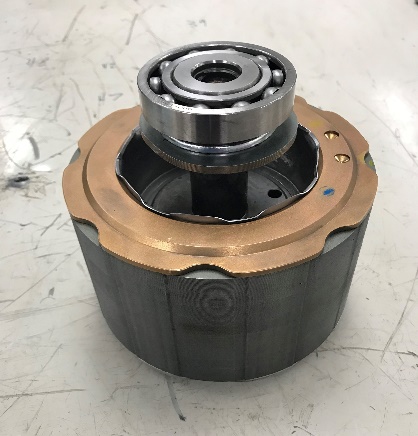 